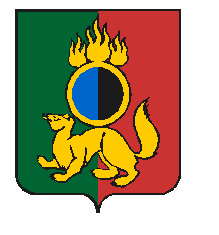 АДМИНИСТРАЦИЯ ГОРОДСКОГО ОКРУГА ПЕРВОУРАЛЬСКПОСТАНОВЛЕНИЕг. ПервоуральскОб утверждении Комплексного плана мероприятий по снижению уровня онкологической заболеваемости и смертности населения городского округа Первоуральск на 2023-2025 годыПОСТАНОВЛЯЕТ:26.09.2023№2554В целях организации комплекса межведомственных мероприятий, направленных на снижение уровня онкологической заболеваемости и смертности населения городского округа Первоуральск, в соответствии с Законом Свердловской области                                       от 21 ноября 2012 года № 91-ОЗ «Об охране здоровья граждан в Свердловской области», Федеральным законом от 30 марта 1999 года № 52-ФЗ «О санитарно-эпидемиологическом благополучии населения», Указом Президента Российской Федерации от 09 октября 2007 года № 1351 «Об утверждении Концепции демографической политики Российской Федерации на период до 2025 года», Администрация городского округа Первоуральск1. Утвердить Комплексный план мероприятий по снижению уровня онкологической заболеваемости и смертности населения городского округа Первоуральск на 2023-2025 годы, согласно приложению к настоящему постановлению.2. Настоящее постановление опубликовать в газете «Вечерний Первоуральск» и разместить на официальном сайте городского округа Первоуральск.3. Контроль за исполнением настоящего постановления возложить на заместителя Главы Администрации по взаимодействию с органами государственной власти и общественными организациям В.А. Таммана.Глава городского округа ПервоуральскИ.В. Кабец